День добрых делВ преддверии праздника Дня Татьяны социальные работники Войковского ОСО оказали помощь в  ремонте комнаты инвалиду 1 группы Капитоновой Татьяне Иосифовне. Общими усилиями в комнате вымыли потолки, поклеили обои.   Татьяна Иосифовна была очень благодарна социальным работником за такой подарок.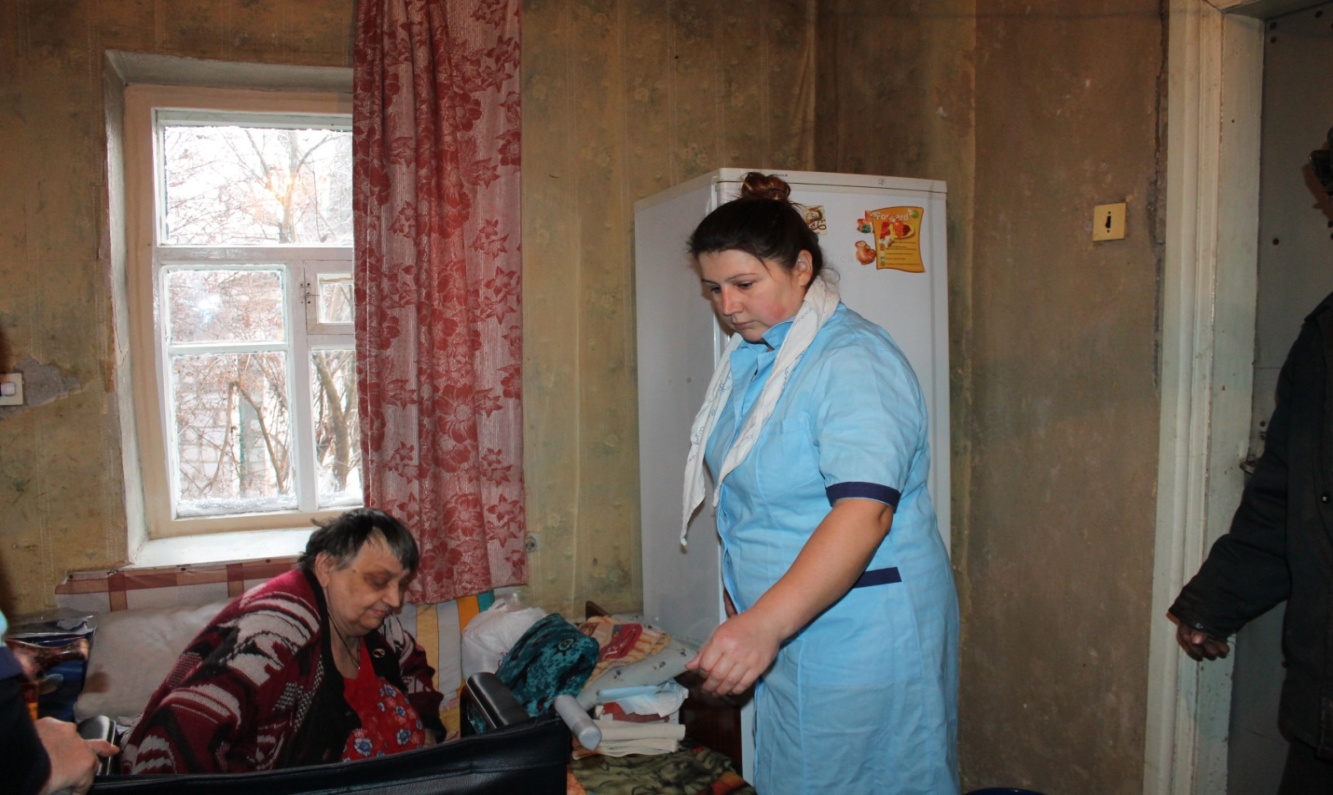 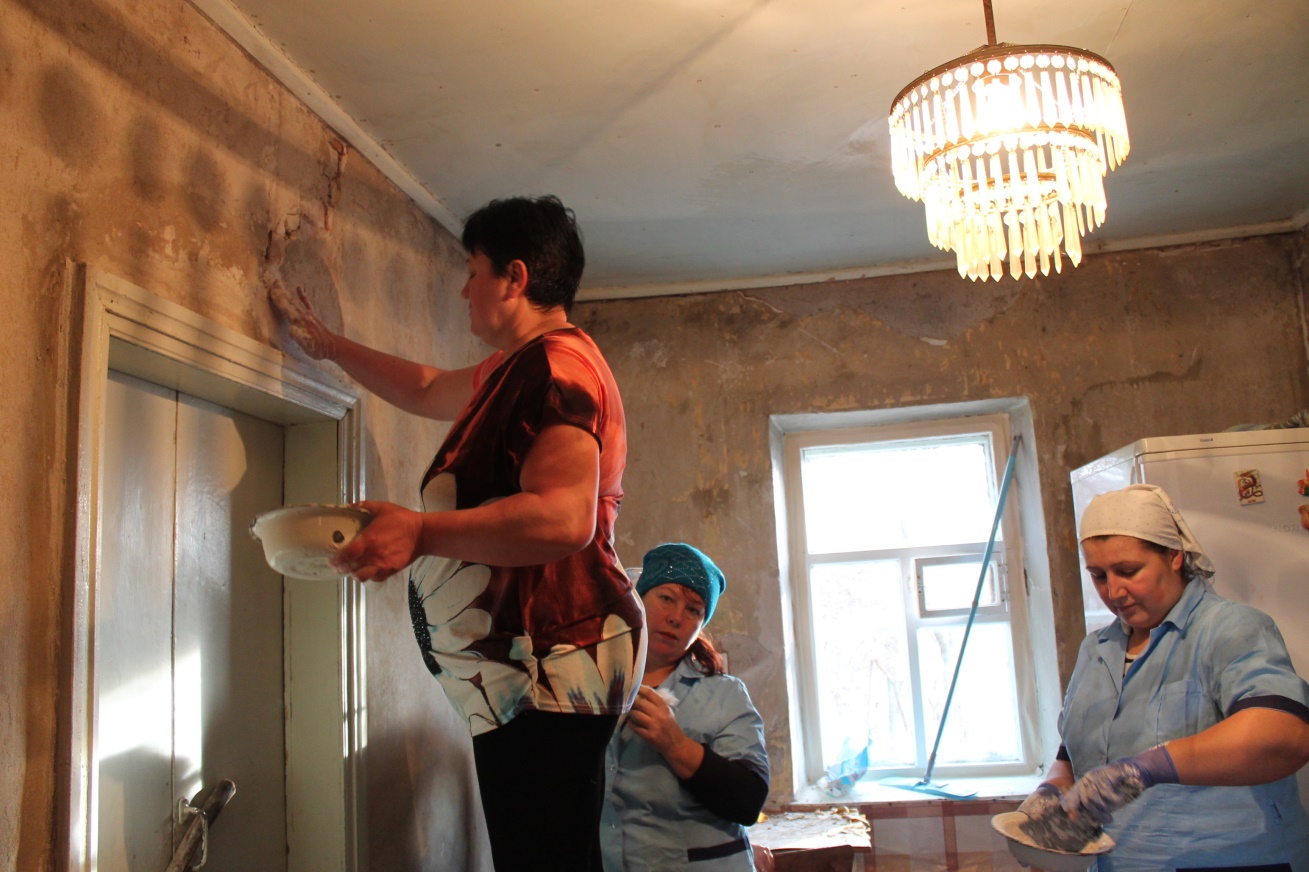 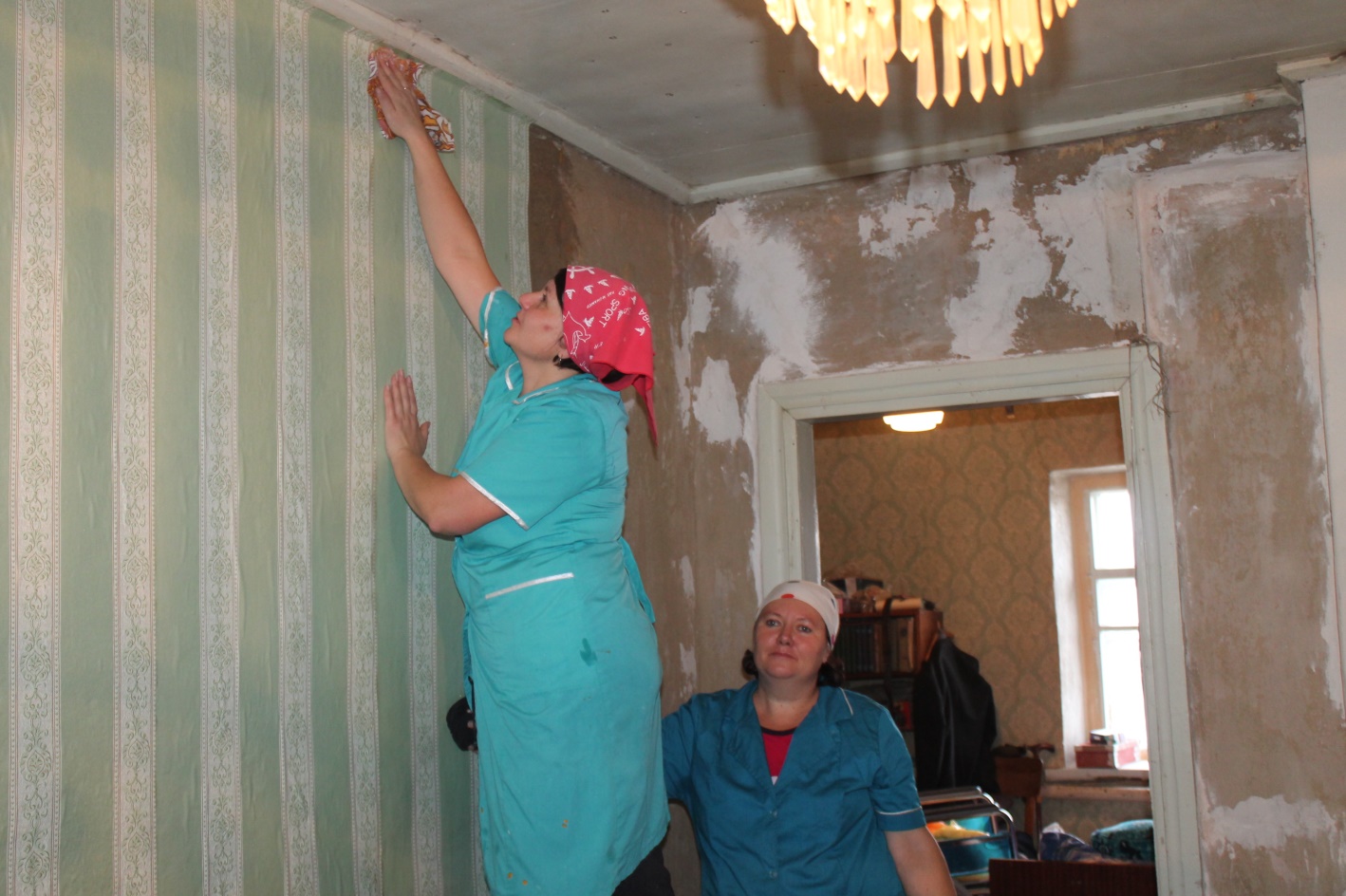 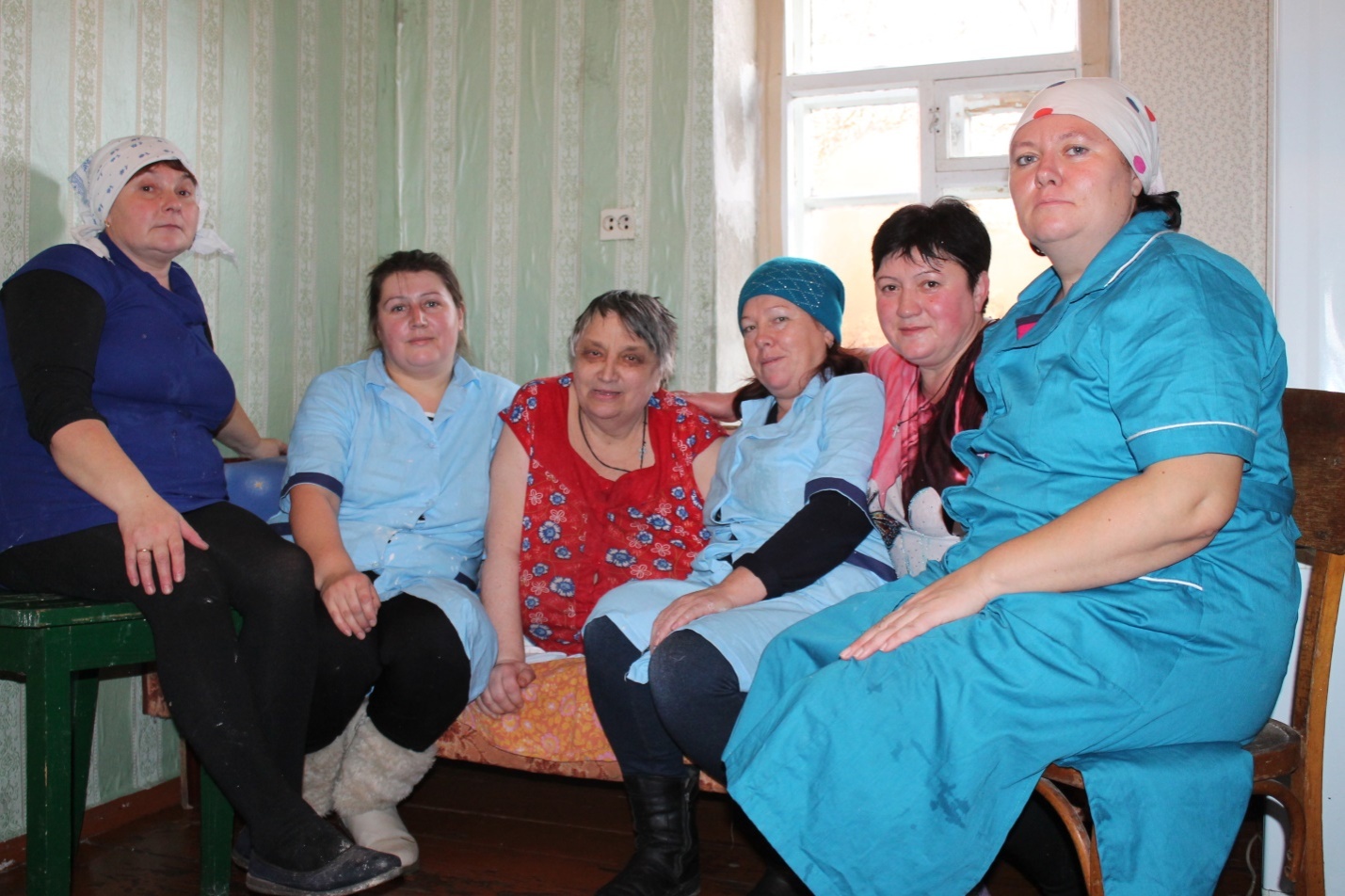 